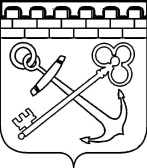 УПРАВЛЕНИЕ Ленинградской областиПО ТРАНСПОРТУПРИКАЗот «___» ________ 2018 года                                                                    № _____О внесении изменений в приказ управления Ленинградской области по транспорту от 19 июня 2018 года №23 «Об утверждении административного регламента предоставления на территории Ленинградской области государственной услуги «Переоформление карт маршрута регулярных перевозок по межмуниципальному или смежному межрегиональному маршруту регулярных перевозок»   В целях приведения в соответствие нормативных правовых актов управления Ленинградской области по транспорту, приказываю:Внести в административный регламент предоставления на территории Ленинградской области государственной услуги «Переоформление карт маршрута регулярных перевозок по межмуниципальному или смежному межрегиональному маршруту регулярных перевозок», утвержденный  приказом управления Ленинградской области по транспорту от 19 июня 2018 года №23,  следующие изменения: в разделе 2 (Стандарт предоставления государственной услуги):пункт 2.5 дополнить подпунктом 1-1 следующего содержания:«1-1) Федеральный закон от 27 июля 2010 года №210-ФЗ «Об организации предоставления государственных и муниципальных услуг.»;2) в разделе 3 (Состав, последовательность и сроки выполнения административных процедур, требования к порядку их выполнения, в том числе особенности выполнения административных процедур в электронной форме, а также особенности выполнения административных процедур в многофункциональных центрах):а) в абзаце третьем пункта 3.1.1 слова «не более 3 дней» заменить словами «2 дня»;б) в абзаце третьем пункта 3.1.2.2 слова «не позднее следующего дня после регистрации документов» заменить словами «в тот же день»;в) в абзаце третьем пункта 3.1.3.2 слова «3 дней» заменить словами «2 дней»;г) в пункте 3.1.5.2 слова «не позднее 1 дня» заменить словами «в течение 1 дня».3) в разделе 5 (Досудебный (внесудебный порядок обжалования решений и действий (бездействия) органа (организации), предоставляющего государственную услугу, а также должностных лиц, государственных, муниципальных служащих):а) в пункте 5.2:подпункт 3 изложить в новой редакции: «3) требование у заявителя документов или информации либо осуществления действий, представление или осуществление которых не предусмотрено нормативными правовыми актами Российской Федерации, нормативными правовыми актами Ленинградской области, муниципальными правовыми актами для предоставления государственной услуги;»;дополнить подпунктами 8, 9 и 10 следующего содержания: «8) нарушение срока или порядка выдачи документов по результатам предоставления государственной услуги;9) приостановление предоставления государственной или муниципальной услуги, если основания приостановления не предусмотрены федеральными законами и принятыми в соответствии с ними иными нормативными правовыми актами Российской Федерации, законами и иными нормативными правовыми актами Ленинградской области; 10) требование у заявителя при предоставлении государственной услуги документов или информации, отсутствие и (или) недостоверность которых не указывались при первоначальном отказе в приеме документов, необходимых для предоставления государственной услуги, либо в предоставлении государственной услуги, за исключением случаев, предусмотренных пунктом 4 части 1 статьи 7 Федерального закона от 27.07.2010 №210-ФЗ.»б) пункт 5.3 изложить в новой редакции:«5.3. Жалоба подается в Управление в письменной форме на бумажном носителе или направляется по электронной почте, в соответствии с информацией указанной в пункте 1.3 настоящего регламента. Жалобы на решения и действия (бездействие) начальника Управления, предоставляющего государственную услугу, подаются курирующему Заместителю Председателя Правительства Ленинградской области и (или) Губернатору Ленинградской области.»;   в) подпункт 2 пункта 5.7 дополнить абзацами третьим и четвертым следующего содержания:«В случае признания жалобы, подлежащей удовлетворению в ответе заявителю дается информация о действиях, осуществляемых Управлением, в целях незамедлительного устранения выявленных нарушений при оказании государственной услуги, а также приносятся извинения за доставленные неудобства и указывается информация о дальнейших действиях, которые необходимо совершить заявителю в целях получения государственной услуги.В случае признания жалобы, не подлежащей удовлетворению в ответе заявителю даются аргументированные разъяснения о причинах принятого решения, а также информация о порядке обжалования принятого решения.»;в) абзац третий считать соответственно, абзацем пятым. 4) Приложение №4 к административному регламенту по предоставлению государственной услуги «Переоформление карт маршрута регулярных перевозок по межмуниципальному или смежному межрегиональному маршруту регулярных перевозок» (Блок-схема исполнения государственной услуги) изложить в редакции согласно приложению №1 к настоящему приказу.2. Контроль за исполнением  настоящего приказа оставляю за собой.Начальник управления                                                                 П.М. ПостоваловПриложение №1 к приказу управления Ленинградской области по транспорту от «____» __________ 2018 года № ________Блок-схема исполнения государственной услуги